KONKURS FOTOGRAFICZNY „Woda – dobro cenniejsze niż złoto”Celem konkursu jest rozbudzenie poczucia odpowiedzialności za stan środowiska oraz uświadomienie znaczenia wody dla życia na Ziemi. Ma on nakłonić do oszczędzania wody i dbania o jej jakość. 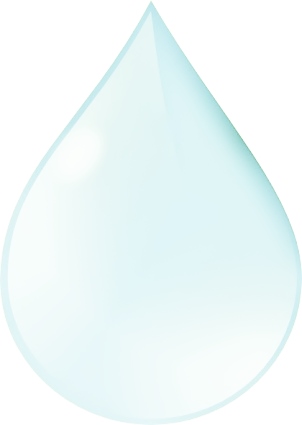 REGULAMIN KONKURSUI. Postanowienia ogólne Organizatorem konkursu jest Centrum Edukacji Ekologicznej w Wągrowcu.Konkurs ma charakter indywidualny. Konkurs fotograficzny przeznaczony jest dla osób pełnoletnich z terenu miasta Wągrowca. Na laureatów czekają atrakcyjne nagrody rzeczowe.II. Warunki uczestnictwa w konkursie Konkurs odbywa się w terminie od 15 lutego 2021 r. do 15 marca 2021 r.   Prace konkursowe należy dostarczyć e-mailem na adres: m.rozmarynowska@wagrowiec.eu  Jeden uczestnik może dostarczyć maksymalnie 2 fotografie o łącznym rozmiarze nie przekraczającym 10 megabajtów.Fotografie mogą być wykonane dowolna techniką cyfrową.Każda fotografia powinna zostać opatrzona wizytówką z imieniem i nazwiskiem autora, adresem poczty elektronicznej oraz numerem telefonu. Nagrodzone prace zostaną opublikowane na stronie www.wagrowiec.eu.Organizator zastrzega sobie prawo do bezpłatnego korzystania z prac konkursowych, a szczególnie ich publikowania i powielania, prezentowania na wystawie, a także prezentowania i powielania 
w celach promocyjnych w prasie i na stronach internetowych Organizatora.Zastrzegamy sobie prawo do wykorzystania wizerunku Uczestnika w naszych materiałach promocyjnych.Udział w konkursie jest równoznaczny z wyrażeniem zgody na przetwarzanie danych osobowych      uczestników oraz akceptację powyższego regulaminu.Organizator informuje, że dane osobowe autorów prac wykorzystane zostaną zgodnie z  ustawą 
z 10 maja 2018 r. o ochronie danych osobowych (Dz. U. z 2019 poz. 1781).Wszelkich informacji dotyczących przebiegu konkursu i kwestii regulaminowych udziela Marzena Rozmarynowska tel. 67 268 03 34, 67 268 03 33, e-mail: m.rozmarynowska@wagrowiec.eu. III. Przebieg Konkursu Prace należy dostarczyć do organizatora konkursu do 15 marca 2021 r.Podsumowanie konkursu odbędzie się 22 marca 2021 r. O miejscu i godzinie wręczenia nagród laureaci konkursu zostaną powiadomieni telefonicznie.ZAPRASZAMY DO UDZIAŁU W KONKURSIE!